Памятка родителям будущих первоклассников!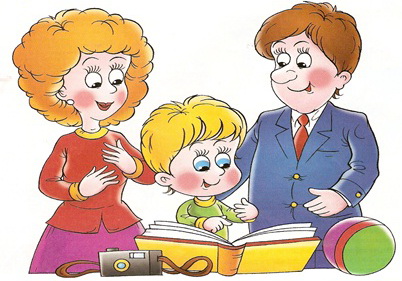 Уважаемые родители! Начальная школа – самоценный, принципиально новый этап в жизни ребенка: начинается систематическое обучение в образовательном учреждении, расширяется сфера его взаимодействия с окружающим миром, изменяется социальный статус и увеличивается потребность в самовыражении.  С поступлением в школу ребенок впервые реализует общественно значимую и социально оцениваемую учебную деятельность, направленную на усвоение системы научных понятий. Все отношения учащегося  с внешним миром, в семье и вне школы определяются его новой социальной позицией – позицией школьника. Учитель выступает как носитель социальных норм, правил, критериев оценки и контроля, обязательность которых диктуется их общественным характером.Некоторые родители под готовностью к школе понимают только умение ребенка читать, считать. Однако готовность к школе – это и физическая, и нравственная, и психологическая, и мыслительная готовность к обучению. "Обучить ребенка можно тому, чему он способен обучиться"Л.С.ВыготскийУчеба – новый вид деятельности ребенка.Начинать готовить ребенка к школе лучше за год до поступления в первый класс. Прежде всего, необходимо обратить внимание на состояние здоровья вашего малыша. Многолетний опыт врачей доказывает, что дети ослабленные, часто болеющие, имеющие хронические заболевания с трудом переносят новый непривычный режим и учебную нагрузку.Каковы критерии готовности ребёнка к обучению в школе?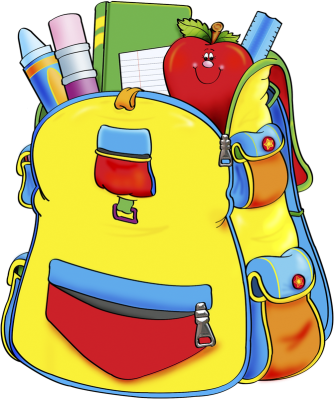 Личностная готовность  - ребенок готов к школьному обучению, если школа привлекает его не внешней стороной (атрибуты: портфель, тетради), а возможностью получить новые знания.  Интеллектуальная готовность – наличие кругозора, запаса конкретных знаний, интерес к знаниям. Способность понять связи между явлениями, воспроизвести образец.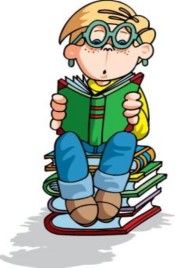 - Развитие логического мышления (способность находить сходство и различия разных предметов при сравнении, умение правильно объединять предметы в группы по общим существенным признакам).- Развитие произвольного внимания (способность удерживать внимание на выполняемой работе в течение 15-20-минут).- Развитие произвольной памяти (способность к опосредованному запоминанию: связывать запоминаемый материал с конкретным символом / слово-картинка либо слово-ситуация /).  Социально-психологическая готовность: - Учебная мотивация (хочет идти в школу; понимает важность и необходимость учения; проявляет выраженный интерес к получению новых знаний).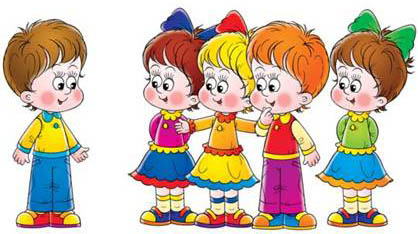 - Умение общаться со сверстниками и взрослыми (ребёнок легко вступает в контакт, не агрессивен, умеет находить выход из проблемных ситуаций общения, признаёт авторитет взрослых). - Умение принять учебную задачу (внимательно выслушать, по необходимости уточнить задание).     Физиологическая готовность – уровень физиологического развития, уровень биологического развития, состояние здоровья, а также развитие школьно-значимых психологических функций:- Развитие мелких мышц руки (рука развита хорошо, ребёнок уверенно владеет карандашом, ножницами).- Пространственная организация, координация движений (умение правильно определять выше – ниже, вперёд – назад, слева – справа).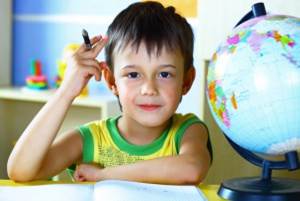 - Координация в системе глаз-рука (ребёнок может правильно перенести в тетрадь простейший графический образ – узор, фигуру – зрительно воспринимаемый на расстоянии (например, из книг). Существуют так называемые «школьно-значимые функции», без которых не может быть успешного обучения по любой из программ. К ним относятся:1.Развитие мелкой мускулатуры пальцев (тонкая моторика). Развитие руки связано с развитием определенных центров мозга;2.Умение ориентироваться в пространстве и на листе бумаги: лево – право, верх – низ, центр;3.Умение действовать по правилам;4.Умение слушать, видеть, наблюдать, запоминать, перерабатывать 5.полученную информацию;6.Понимать и удерживать в памяти в памяти инструкцию учителя и правильно выполнять её;7.Умение организовать свою деятельность;8.Умение осуществлять самоконтроль.Важен не объем знаний ребенка, а качество знаний!Важно учить не читать, а развивать речь. Не учить писать, а создавать условия для развития мелкой моторики руки.Для полноценного развития дошкольнику необходимо общаться со сверстниками, взрослыми, играть в развивающие игры слушать чтение книг, рисовать, лепить, фантазировать.Чем больше ребенок будет причастен к подготовке к школе, обсуждению будущего, чем больше он будет знать о школе, о новой жизни, тем легче ему будет личностно в нее включиться.Уже сейчас постарайтесь очень постепенно режим дня вашего малыша соотнести с режимом дня школьника.Чтобы ребёнок умел слышать учителя, обращайте внимание, как он понимает ваши словесные инструкции и требования, которые должны быть чёткими, доброжелательными, немногословными, спокойными.Не пугайте ребёнка будущими трудностями в школе!Перед школой и во время учёбы проверяйте зрение и слух ребёнка. Подготовка к чтению:Ø    6-7 летний малыш должен знать все печатные буквы алфавита, но многие могут слитно читать слоги, а некоторые - и целые тексты.Ø    Несмотря на такую разную подготовку, все дети устают от процесса чтения очень быстро. Чередуйте это занятие с отдыхом. Пусть ребёнок "погримасничает" перед зеркалом, произнося чётко и громко звуки, отдельно и плавно. Это развивает артикуляционный аппарат. 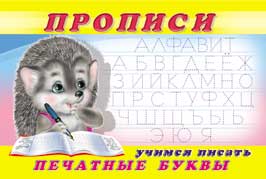 Подготовка к письму:Ø    ручку ребёнок должен брать правильно и разогретыми пальцами. Раскраски замените обведением по трафарету и штриховкой. Линия должна быть направлена сверху вниз, справа налево, а если она кривая, то против часовой стрелки. Расстояние между линиями  - это основной принцип нашего письменного алфавита. Запомните, дети также устают от этих занятий, как и от чтения.Подготовка к грамматике:Ø    ребёнок может легко выделить в слове заданный звук, назвать в слове все звуки по порядку. Не путайте букву со звуком! (Звук мы слышим, букву пишем.) В тексте он так же может назвать количество предложений. Он умеет отвечать на вопросы "кто", "что" и сам их задавать. То есть 6-7 летний ребёнок способен расчленить речь на отдельные грамматические единицы. Поощряйте его умение наблюдать, сравнивать, исправлять, уточнять свою речь. Общайтесь с ним!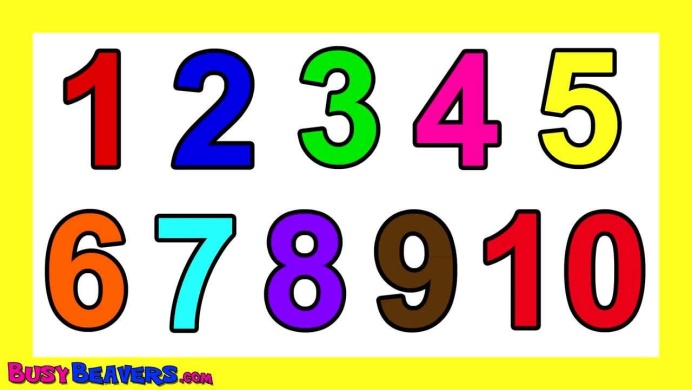 Подготовка к математике: Ø    успешность в этом предмете зависит от освоения и умения двигаться в трёхмерном пространстве. Поэтому помогите ребёнку свободно владеть такими понятиями: "вверх-вниз", "вправо-влево", "прямо, по кругу, наискосок", "больше-меньше", "старше-моложе", "горизонтально-вертикально" и т.д., объединять предметы в группы по одному признаку, сравнивать, владеть счётом в пределах 10.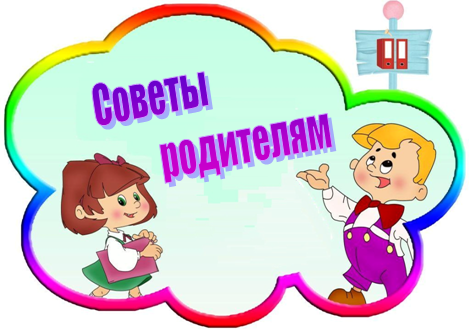 Запомните!!!1 Избегайте чрезмерных требований. Не спрашивайте с ребенка все и сразу. Ребенок пока ещё только учиться управлять собой и организовывать свою деятельность. Не пугайте ребенка трудностями и неудачами в школе, чтобы не воспитать в нем ненужную неуверенность в себе.2. Предоставьте ребенку право на ошибку. В противном случае у ребенка сформируется убеждение, что он ничего не может.  3. Помогая ребенку выполнять задание, не вмешивайтесь во все, что он делает. Дайте ему возможность добиться выполнения задания самостоятельно.4. Приучайте ребенка содержать в порядке свои вещи и школьные принадлежности. 5. Хорошие манеры ребенка — зеркало семейных отношений. «Спасибо», «Извините», «Можно ли мне...», обращение к взрослому на «Вы», должны войти в речь ребенка до школы. 6. Приучайте ребенка к самостоятельности в быту и навыкам самообслуживания.7. Не пропустите первые трудности в обучении. Обращайте внимание на любые затруднения, особенно если последние становятся систематическими. 8. На сегодняшний день одной из самых распространенных родительских ошибок является стремление вырастить вундеркинда. Еще до поступления в школу ребенка обучают большей части  учебной программы первого класса, и ему становится неинтересно на уроках. Конечно, родителям хочется,  чтобы их ребенок хорошо учился и вообще был «самым-самым». Однако, если Ваш ребенок действительно гений, то он все равно  проявит себя. А перегрузка ребенка занятиями может сказаться на его здоровье и желании учиться. 	Подготовка ребенка к школе должна заключаться просто в его общем развитии – процессов внимания, памяти, мышления, восприятия, речи, моторики. Необходимо заниматься не закладыванием в ребенка различных знаний, а расширением его кругозора и представлений об окружающем мире. Основная задача родителей дошкольника - поддержание интереса к знаниям в целом.9. Читая книжки, обязательно обсуждайте и пересказывайте прочитанное вместе с ребенком; учите его ясно выражать свои мысли. Тогда в школе у ребенка не будет проблем с устными ответами. Приучайте последовательно рассказывать о произошедших событиях и анализировать их.10. Обязательно соблюдайте режим дня и прогулок! От этого зависит здоровье Вашего ребенка, а значит и его способность лучше и проще усваивать учебный материал! 11. Не забывайте, что ребенок еще несколько лет будет продолжать играть (особенно это касается 6-леток). Ничего страшного в этом нет. Наоборот, в игре ребенок тоже учится. Лучше поиграйте вместе с ним и в процессе выучите какие-нибудь понятия (например: левый – правый).12. Ограничьте время нахождения Вашего ребёнка за телевизором и компьютером до 1 часа в день. В отличие от взрослых, оба этих занятия действуют возбуждающе на неокрепшую нервную систему ребёнка, в свою очередь, провоцируя повышенную утомляемость, двигательную активность, перевозбуждение, раздражительность.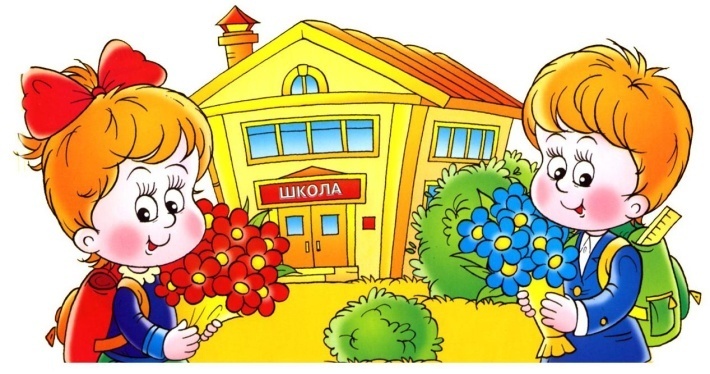 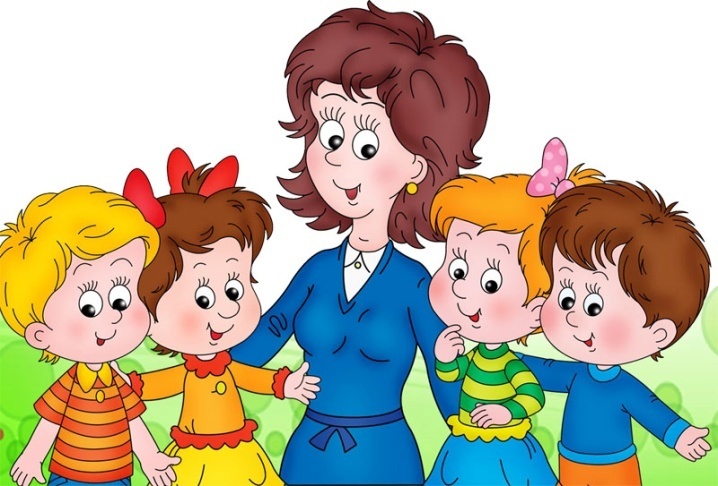 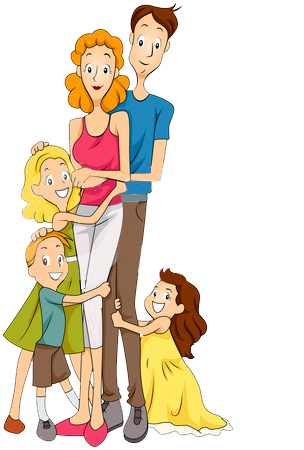 В соответствии с программой подготовительной группы д/с ребенок при записи в 1 класс должен:Ø    Знать свое имя и фамилию, адрес, имена членов семьи.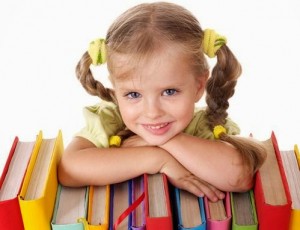 Ø    Знать времена года, названия месяцев, дней недели, уметь различать цвета.Ø    Уметь пересчитывать группы предметов в пределах 10.Ø    Уметь увеличивать или уменьшать группу предметов на заданное количество (решение задач с группами предметов), уравнивать множество предметов.Ø    Уметь сравнивать группы предметов -   больше, меньше или равно.Ø    Уметь объединять предметы в группы: мебель, транспорт, одежда, обувь, растения, животные и т. д.Ø    Уметь находить в группе предметов лишний (из группы «Одежда» убрать цветок).Ø    Уметь высказывать свое мнение, построив законченное предложение.Ø    Иметь элементарные представления об окружающем мире: о профессиях, о предметах живой и неживой природы, о правилах поведения в общественных местах.Ø   Иметь пространственные представления: право-лево, вверх-вниз, под, над, из-за, из-под чего-либо.Ø    Уметь культурно общаться с другими детьми.Ø    Слушать старших и выполнять их распоряжения.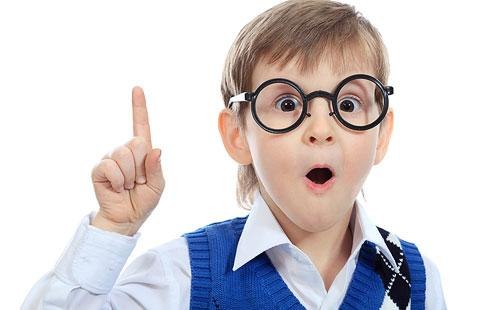 Перед школой ребенка полезно показать логопеду, т.к. очень часто, привыкнув к речи своего малыша, родители не слышат имеющихся нарушений и дефектов. 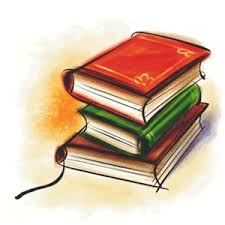 Учебная деятельность требует определенного запаса элементарных понятий и знаний об окружающем мире. Ребенок должен уметь обобщать и дифференцировать предметы и явления окружающего мира.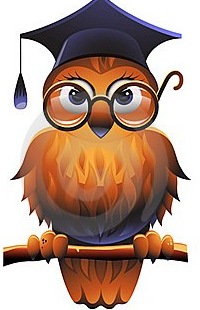 Быть готовым к школе уже сегодня – не значит уметь читать, считать и писать.Быть готовым к школе – значит быть готовым всему этому научитьсяЛ.А.Венгер, А.Л.ВенгерВАШ РЕБЕНОК САМЫЙ - САМЫЙ,  ОН БУДЕТ ХОРОШО УЧИТЬСЯ, ПРЕОДОЛЕЕТ ВСЕ ПРЕПЯТСТВИЯ, СПРАВИТСЯ СО ВСЕМИ НАГРУЗКАМИ –В ЭТОМ ВЫ НЕ СОМНЕВАЙТЕСЬ!!!!!